@squantumpto (PTO account)						@squantum_school (Principal Sylvia’s account)	@QuincyPS (Quincy Public Schools account)2014-2015 Squantum School PTO Welcome NewsletterHELPING SQUANTUM STUDENTS - TODAY AND TOMORROWWe created this newsletter to provide you with the basics of why the PTO exists and to provide information about past events and upcoming events. If you have any questions about the PTO, please do not hesitate to contact us.   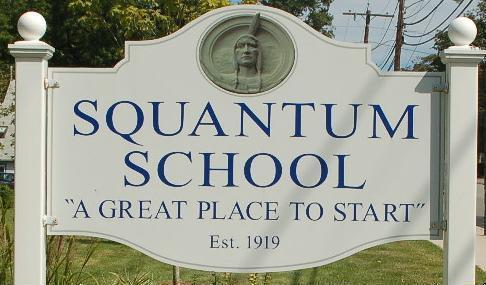 squantumpto.com    facebook.com/squantumpto@squantumpto2014-2015 PTO BOARDPresidentBrian HendersonTreasurerTorrey SmithVice PresidentKenda CoulterRecording SecretaryKellie DeFeliceUPCOMING EVENTSSquantum Open House/PTO Dues Drive/ Book Fair Sept 17thPTO Meeting 7pm (in Media Center)September 30thNo School Columbus DayOctober 13thSchool Picture DayOctober 15th Monster Mash Halloween DanceOctober 17thPTO Meeting 7pm (in Media Center)October 28thWHAT FUNDRAISING ACTIVITIES ARE PLANNED?We have several fundraisers that will take place this fall: September (membership dues drive/ Book Fair & Catalog); October (Photo day, Monster Mash Halloween Dance & Restaurant Night); November (Smart Art, Bake Sale & One Week Book Fair).  Many families choose to make a donation to the school in lieu of participating in fundraisers throughout the year.  This is a personal choice, but an option for those that desire.  WHERE DOES THE MONEY GO?The Squantum PTO is a registered non-profit organization that is focused on raising money for the school to be spent on important items which cannot be fulfilled by the school or city budget.This includes educational field trips (buses and admissions), curriculum support, teacher stipends, PTO scholarships, teacher appreciation events, subscriptions for learning tools such as Brain Pop & Reading Counts, various supplies and technology enhancements in the classrooms and library.  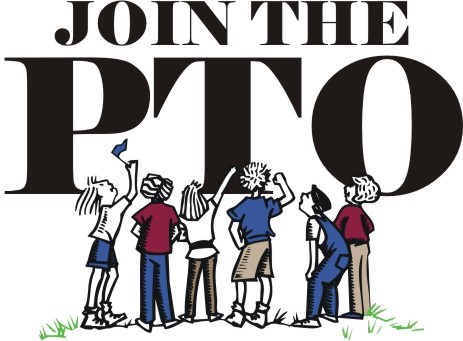         2013/2014 MONEY RAISEDSquantum School Needs Your SupportWe’re proud to live in this city - filled with great neighborhoods, fascinating history and people that come from so many different backgrounds.   However, due to Quincy’s size, the city budget for education and technology is split among all of Quincy’s schools.  In order to keep the Squantum School great, we need to raise additional funds for educational field trips (buses, admissions & in school events), classroom & media center technology, lockers for an expanding enrollment, as well as curriculum support for teachers and students.   The Squantum School PTO is a volunteer group that holds fundraisers and events throughout the year to help Squantum students of today and tomorrow.    The PTO supplements and/or fully funds projects, programs and initiatives that support our students, classrooms and school community.  What the Squantum School PTO paid (in collaboration with the school committee & city) in the past years.Outdoor classroom Field Trips Infocus projectorsBasketball Hoop RepairStage renovationMobi Tablets/I PadsBrain Pop & Reading Counts  SubscriptionsBooks for Classrooms & LibraryComputer Lab EnhancementsSound System for GymScience Night Reading PrizesWhiteboardsAnd SO MUCH MOREHow You Can HelpDonations:	We ask that all families contribute an annual donation to the Squantum School PTO.  We are suggesting $25 (per family), which will go a long way! If $25 is too much, please give what you can.Volunteer:	We are always looking for volunteers to support activities around the school. Please let us know if you might be interested in volunteering for Docent Art, Reading Counts, Book Borrowing, Book Fair or the Bake Sale. Please visit our website squantumpto.com and sign up for email alerts.  Please like the Squantum PTO Facebook page for additional real-time updates at facebook.com/squantumptoTwitter accounts: @squantumpto (PTO account)/ @squantum_school (Principal Sylvia’s account)/ @QuincyPS (Quincy Public Schools)- - - - - - - - - - - - - - - - - - - - - - - - - - - - - - - - - - - - - - - - - - - - - - - - - - - - - - - - - - - - - - - - - - - - - - - - - - - - - Please indicate what you’d like to support:Donation (circle one)		$25	$30	$40	$50	$100	$200	 (amount is per family regardless of how many children are in the school)       I’d like to sign up for Squantum PTO email alertsTotal Amount enclosed:     _________________Please make checks payable to “Squantum School PTO” and return this form to the school or bring to the Open House.Parent/Guardian Name(s): 	__________________________________________________Students Name(s):		__________________________________________________Phone Number(s) 		 _________________________________________________Parent/Guardian Email Address	 _________________________________________________Thank you for your support!Brian HendersonPresident, Squantum PTOMembership Dues  $3,165Membership Dues  $3,165Membership Dues  $3,165Membership Dues  $3,165Membership Dues  $3,165Multicultural  $927Multicultural  $927Multicultural  $927Multicultural  $927Multicultural  $927Kid Stuff Books $1,608Book Fair $2,560Kid Stuff Books $1,608Book Fair $2,560Kid Stuff Books $1,608Book Fair $2,560Kid Stuff Books $1,608Book Fair $2,560Kid Stuff Books $1,608Book Fair $2,560Photo Day $1,992Mixed Bags Fundraiser $2,041Meadow Farms Fundraiser $2,031Bobs Furniture Donation $5,000Photo Day $1,992Mixed Bags Fundraiser $2,041Meadow Farms Fundraiser $2,031Bobs Furniture Donation $5,000Photo Day $1,992Mixed Bags Fundraiser $2,041Meadow Farms Fundraiser $2,031Bobs Furniture Donation $5,000Photo Day $1,992Mixed Bags Fundraiser $2,041Meadow Farms Fundraiser $2,031Bobs Furniture Donation $5,000Photo Day $1,992Mixed Bags Fundraiser $2,041Meadow Farms Fundraiser $2,031Bobs Furniture Donation $5,000Halloween Dance  $1,542Halloween Dance  $1,542Halloween Dance  $1,542Halloween Dance  $1,542Halloween Dance  $1,542Bake Sale  $887Bake Sale  $887Bake Sale  $887Bake Sale  $887Bake Sale  $887Stop and Shop A+  $802Stop and Shop A+  $802Stop and Shop A+  $802Stop and Shop A+  $802Stop and Shop A+  $802Restaurant Fundraisers $295Restaurant Fundraisers $295Restaurant Fundraisers $295Restaurant Fundraisers $295Restaurant Fundraisers $295Box Tops $802Baystate Textiles $473Target $115Cookbooks $90Donations $290Hannaford’s $15Total Amount Raised $24,635Box Tops $802Baystate Textiles $473Target $115Cookbooks $90Donations $290Hannaford’s $15Total Amount Raised $24,635Box Tops $802Baystate Textiles $473Target $115Cookbooks $90Donations $290Hannaford’s $15Total Amount Raised $24,635Box Tops $802Baystate Textiles $473Target $115Cookbooks $90Donations $290Hannaford’s $15Total Amount Raised $24,635Box Tops $802Baystate Textiles $473Target $115Cookbooks $90Donations $290Hannaford’s $15Total Amount Raised $24,635  2013/2014 MONEY SPENT  2013/2014 MONEY SPENT  2013/2014 MONEY SPENT